                     Ahmed Ghalib ibraheemMustansiriyah University — College of SCIENCE		e-mail.ghalibahmed443@uomustansiriyah.edu.iq	تىريسي في الجامعه المستنصريه  PERSONAL SUMMARY:Name: Ahmed Ghalib IbraheemDate of Birth : 17/4/1991 Baghdad-IraqGender :  Male  Phone no . 07805989575اEDUCATION:2021 P.HD. IN Biology-  /Al-Mustansiriyah University  2017 M.Sc. in Biology —l-Mustansiriyah University 2009 B.Sc. in Biology / Al-Mustansiriyah University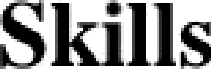 -Teaching in biomedical fields ( MycologyBiology ,and pollution )-Supervision of graduation project for the Undergraduate studentsField of scientific interestMycologyAntibmicrobial extractPollutionJobs.Teaching at Al_Farahidi University College from 2017 in Department laboratory technique .Current work In College of Phaimacy -Pharmaceutics branch /Al-mustansiriyah UniversityPUPLICATIONS:.Spatial Analyses Distribution of Isotopic Tracers in Different Polluted Areas of Iraq..Forensic Assessment of Genotoxic Effects of Lead Metal on leafPhragmites australis Using Random Amplified PolymorphicDNA (RAPD-PCR) Markers